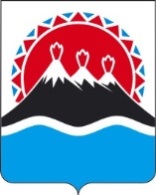 Р А С П О Р Я Ж Е Н И ЕГУБЕРНАТОРА КАМЧАТСКОГО КРАЯ             г. Петропавловск-КамчатскийВнести в приложение к распоряжению Губернатора Камчатского края от 04.02.2010 № 69-Р изменения, изложив его в редакции согласно приложению.Первый вице-губернатор                                                             Камчатского края                                                                                  И.Л. УнтиловаСОГЛАСОВАНОЗаместитель Председателя Правительства Камчатского края - Министр рыбного хозяйства Камчатского края                                                                 В.М. ГалицынМинистр природных ресурсов  и экологии Камчатского края                                                               В.И. ПрийдунНачальник Главного правового управленияГубернатора и Правительства Камчатского края                                    С.Н. ГудинИсполнитель от Министерства природных ресурсов и экологии Камчатского края:Анна Михайловна Данилова27-55-80ПОЯСНИТЕЛЬНАЯ ЗАПИСКАк проекту распоряжения Губернатора Камчатского краяНастоящий проект распоряжения Губернатора Камчатского края разработан в целях уточнения состава Координационного совета по охране окружающей среды в Камчатском крае.Состав Координационного совета по охране окружающей среды в Камчатском крае (далее – Координационный совет)№Приложение к распоряжению Губернатора Камчатского края от _________________ № ________«Приложение к распоряжению Губернатора Камчатского края от 04.02.2010 № 69-РГалицын Владимир Михайлович- заместитель Председателя Правительства Камчатского края – Министр рыбного хозяйства Камчатского края, председатель Координационного совета;Прийдун Василий Иванович- Министр природных ресурсов и экологии Камчатского края, заместитель председателя Координационного совета;Гордиенко Татьяна Анатольевна- референт отдела охраны окружающей среды и государственной экологической экспертизы Министерства природных ресурсов и экологии Камчатского края, ответственный секретарь Координационного совета; Кумарьков Алексей Анатольевич- заместитель Министра – начальник отдела экономики и организационного-правового обеспечения Министерства природных ресурсов и экологии Камчатского края;Липаков Евгений Леонидович- заместитель Министра специальных программ и по делам казачества Камчатского края;ГорловВиктор Григорьевич- руководитель Агентства лесного хозяйства и охраны животного мира Камчатского края;ВолковаМарина Владимировна- заместитель Министра здравоохранения Камчатского края;КучеренкоАлександр Анатольевич-  Министр сельского хозяйства, пищевой и перерабатывающей промышленности Камчатского края;Лебедев Сергей Владимирович- Министр территориального развития Камчатского края;НиштаМарина Александровна- руководитель Агентства по ветеринарии Камчатского края;МалюшенкоПавел Борисович- заместитель Министра – начальник отдела энергетики и коммунального хозяйства Министерства жилищно-коммунального хозяйства и энергетики Камчатского края;Симаков Валерий Петрович- руководитель Инспекции государственного экологического надзора Камчатского края – главный государственный инспектор Камчатского края в области охраны окружающей среды;Кудрин Андрей Игоревич- руководитель Агентства по обращению с отходами Камчатского края;Лебедева Елена Викторовна- начальник Центра по мониторингу загрязнения окружающей среды ФГБУ «Камчатское УГМС» (по согласованию);Лесин Александр Михайлович- руководитель Управления                        Росприроднадзора по Камчатскому краю (по согласованию);Гранатов Роман Георгиевич- заместитель председателя Законодательного Собрания Камчатского края – председатель постоянного комитета Законодательного Собрания Камчатского края по природопользованию, аграрной политике и экологической безопасности;ЗыковСергей Евгеньевич- заместитель начальника отдела – начальник службы радиационной, химической и биологической защиты отдела инженерно-технических мероприятий, радиационной, химической, биологической и медицинской защиты управления гражданской защиты Главного управления МЧС России по Камчатскому краю (по согласованию);МазеповНиколай Алексеевич- заместитель начальника отдела санитарного надзора Управления Роспортебнадзора по Камчатскому краю (по согласованию);ГаниевРамиль Камильевич- заместитель командующего войсками и силами на Северо-Востоке Российской Федерации по материально-техническому обеспечению – начальник управления материально-технического обеспечения (по согласованию);КудзинКонстантин Константинович- заместитель руководителя Управления Россельхознадзора по Камчатскому краю и Чукотскому автономному округу;ЧервяковВиктор Михайлович- исполнительный директор Совета муниципальных образований Камчатского края (по согласованию).